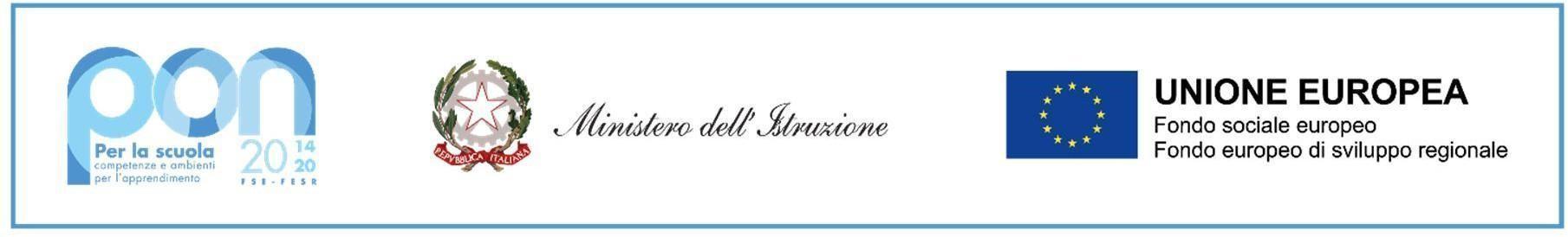 ISTITUTO COMPRENSIVO MANOPPELLO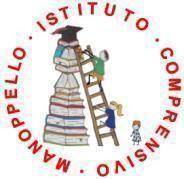 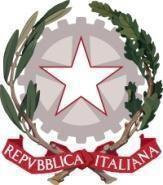 Via S. Vittoria 11 - 65024 Manoppello (PE)tel. 085 / 859134 fax 085/8590846 - CF 91100540680e-mail: peic81700n@istruzione.it – e-mail certificata peic81700n@pec.istruzione.itSito web:www.icmanoppello.edu.itDICHIARAZIONE RELATIVA ALL’ASSENZA DI INCOMPATIBILITÀ E CONFLITTI DI     INTERESSEFondi Strutturali Europei – Programma Operativo Nazionale “Per la scuola, competenze e ambienti per l’apprendimento” 2014-2020. Asse I – Istruzione – Fondo Sociale Europeo (FSE). Asse I – Istruzione – Obiettivi Specifici 10.2 – Azione 10.2.2 – Nota di Adesione prot. n. 134894 del 21 novembre 2023 – Decreto del Ministro dell’istruzione e del merito 30 agosto 2023, n. 176 – c.d. “Agenda SUD”.Codice Progetto: 10.2.2A-FSEPON-AB-2024-27 Titolo Progetto: Insieme per migliorareCUP:H54D23002900001                                               Al Dirigente Scolastico dell’ Istituto Comprensivo di ManoppelloIl/la sottoscritt_ ____________________________________  nat __ a ___________________ il ____________________ Codice Fiscale |__|__|__|__|__|__|__|__|__|__|__|__|__|__|__|__|e residente a ____________________________ (prov. ____)  in Via/P.zza/_____________________________________________ telefono ________________ e-mail istituzionale ______________________________						DICHIARA ai sensi e per gli effetti dell’art. 76 D.P.R. n. 445/2000, consapevole della responsabilità e delle conseguenze civili e penali previste in caso di dichiarazioni mendaci e/o formazione od uso di atti falsi nonché in caso di esibizione di atti contenenti dati non più corrispondenti a verità, e consapevole, altresì, che qualora emerga la non veridicità del contenuto della presente dichiarazione, il sottoscritto decadrà dai benefici per i quali la stessa è rilasciata,[ ] di non trovarsi in alcuna delle condizioni di incompatibilità previste dalla disposizioni attuative delle iniziative finanziate con i fondi europei;[ ]  di non trovarsi in situazioni di conflitto di interessi, anche potenziale, ai sensi dell’art. 53, comma 14, del d.lgs. n. 165/2001, che possano interferire con l’esercizio dell’incarico;[ ] di non essere parente o affine entro il quarto grado del RUP, dott.ssa De Sanctis Maria, o di altro personale incaricato di far parte della commissione di valutazione nominata per la valutazione delle istanze per l’accesso ai profili previsti dall’Avviso in oggetto;[ ] di impegnarsi a comunicare tempestivamente all’Istituzione scolastica conferente eventuali variazioni che dovessero intervenire nel corso dello svolgimento dell’incarico.Luogo e data, ______________                      Firma ___________________________ALLEGATO C